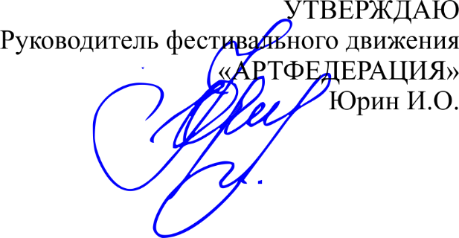 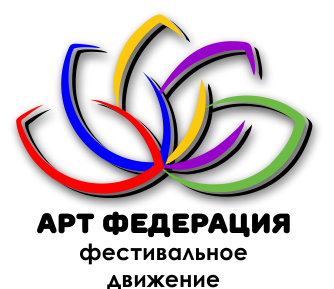 ПОЛОЖЕНИЕконкурса профессионального мастерства(для педагогов)УСЛОВИЯ УЧАСТИЯ:Для участия необходимо отправить заявку, работу и чек (одним письмом) на почту afsi-art@mail.ruТема письма: профессиональный конкурсВ ЗАЯВКЕ УКАЗАТЬ – БУМАЖНЫЕ ИЛИ ЭЛЕКТРОННЫЕ НАГРАДНЫЕ МАТЕРИАЛЫБумажные наградные материалы забрать по договорённости с организатором по адресу: ул. Н. Островского, 56А каб.31ЦЕЛИ И ЗАДАЧИ:Пропаганда приоритетов образования, формирование общественного представления о творчески работающих педагогах, повышение престижа педагогической профессии. НАГРАЖДЕНИЕ:В каждой номинации присуждается звание лауреата 1, 2 или 3 степени или 1, 2 и 3 место.Призеры, победители и участники награждаются дипломом.УЧАСТНИКИ:К участию в конкурсе приглашаются педагогические работники.Участие в Конкурсе подтверждает факт предоставления Участником Организатору Конкурса согласия на обработку персональных данных в целях проведения Конкурса. Обработка персональных данных будет осуществляться Организатором Конкурса, с соблюдением принципов и правил, предусмотренных Федеральным законом РФ № 152-ФЗ от 27 июля 2006 г. «О персональных данных».ВЗНОС ЗА УЧАСТИЕ:Городской уровень - 200 р. за каждую работуОбластной уровень – 300р. за каждую работуВсероссийский уровень – 400р. за каждую работуБлагодарственное письмо (по желанию) – 100р. КРИТЕРИИ ОЦЕНКИ:Актуальность СодержательностьПрезентабельность (оформление)НОМИНАЦИИ:Образец подачи заявки:Дипломы электронные ИЛИ на бумажном носителеУЧРЕЖДЕНИЕ (если есть):_________________Способы оплаты взноса за участие.По реквизитам (при онлайн участии):Индивидуальный предприниматель ЮРИН ИГОРЬ ОЛЕГОВИЧ
Расчётный счёт: 40802810905000014936
Банк: АСТРАХАНСКОЕ ОТДЕЛЕНИЕ N8625 ПАО СБЕРБАНК
БИК: 041203602
Кор. счёт: 30101810500000000602
ОГРН: 320302500010383
ИНН: 301727300487
КПП: 0Назначение платежа: Проф.конкурсПо QR-коду через приложение Сбербанка, Тинькофф и карты Халва (при онлайн участии):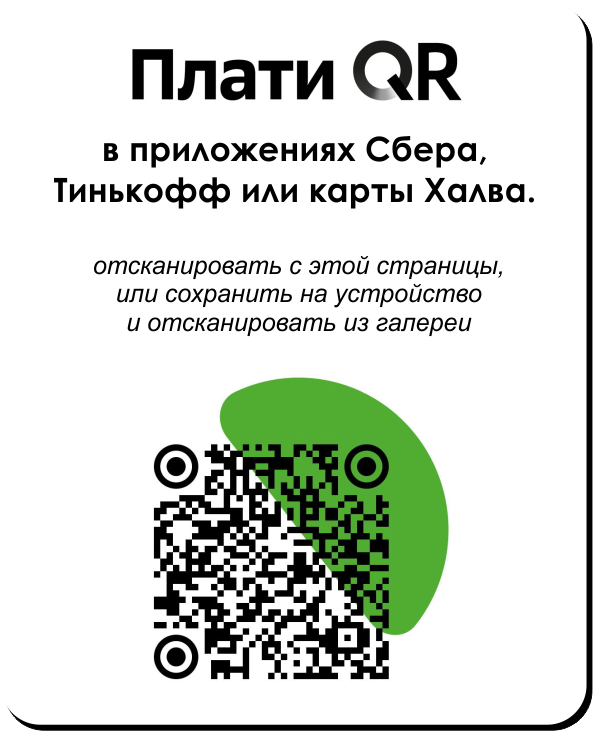 НаправлениеПреподаваемый предмет или направленность образованияФорматПодача онлайн, дипломы на выборТемаОтражающая предмет или профильВозрастная категорияВЗРОСЛЫЕОрганизаторЮрин Игорь, «Фестивальное движение «АРТ ФЕДЕРАЦИЯ»СудьиПо приглашению организаторовКонтакты+7 927 079 79 77, +7 927 570 16 06Методические разработки Дидактические материалыРабочие программыИсследованиеСценарииПрезентацииТворчество и ручной трудОткрытый урокЭссеУказать свою, если нет в списке№Уровень (городской, областной или всероссийский)ФИО участника ДолжностьНоминацияНазвание работыБлагодарственное письмо (нужно/не нужно)Контактный телефон. 